    MEGALUX 2019                           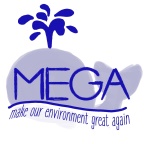 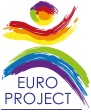 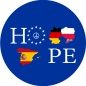 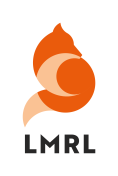 DayTeachersStudentsSunday 10/11/19Arrivals of delegationsdress code: smart-casualDinner: from 6 -9.30 pm:Warm Welcome at LMArrivals of delegationsDress code: smart-casualDinner: from 6 -9.30 pm:Warm Welcome at LMRLMonday11/11/198.30 am Opening Ceremony at the Conservatory 10 am Reception, photo session at LMRLPhoto10.30 am guided tour LMRL 11.30-12.15 presentation of LMRL 12.15 – 1.45 pm Lunch2 pm-3.30pm Workshop “Your school’s eco-footprint  - A quantitative approach”  3.30 pm-4 pm  break possibility of observing the students’ workshop4 pm-4.45 pm students present their workshops and“Sustainability at School” exhibition 4.45 pm – 6.30 pm free time7 pm Walking dinner tour Luxembourg by Night 8.30 am Opening Ceremony at the Conservatory10h Reception with birthday muffins at LMRLPhoto 10.30 am guided tour LMRL 11.30 – 12.30 Lunch 12.30– 4 pm Gathering session followed by Upcycling Workshop4 pm-4.45 pm students present their workshops and “Sustainability at School” exhibition 5 pm free time with hostsDayTeachersStudentsTuesday12/11/199.00-10h30 Europroject network sessionDress code: casual 10h30 coffee break11-12h30 Speed dating —> - open micro session- Split into small groups12h30-1h30 LunchFree Time3.00-5.30 pm Excursion Casemates (solid shoes and warm jacket)Evening: free time	8h15-1 pm MUN Committees Formal dress code (+ hiking clothes and shoes in a bag)1-2 pm Lunch Change into warm waterproof hiking clothes and solid hiking shoes!2h15 – 7 pm  Excursion Hiking Tour Berdorf-EchternachEvening: free time with hostsWednesday 13/11/199-10.30 am ANEFORE Workshop “How to write an application” Lunch at school 2.30-4h30 pm General Assembly Megalux MUN4h30 pm Photo session for all delegations 7.30-8 pm Conference Closing 8 pm Fiesta Verde with all participants and host families Wear something green! 8.15-12.30  Committees Megalux MUNFormal dress code 12h30-13h30 Lunch13h30 preparing General Assembly Megalux MUN2.30-4h30 pm General Assembly Megalux MUN4h30 pm Photo session for all delegations 4.30-7.30 free time7.30-8 pm Conference Closing 8 pm Fiesta Verde with all participants and host familiesWear something green! Thursday14/11/19Departure of delegations